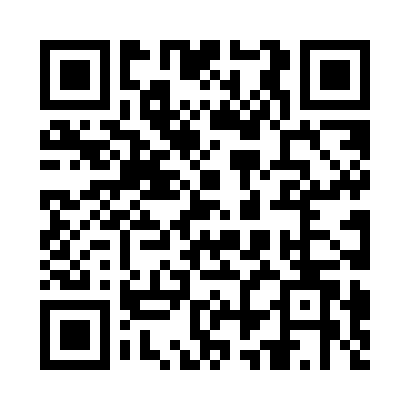 Prayer times for Adu Garhi, PakistanMon 1 Apr 2024 - Tue 30 Apr 2024High Latitude Method: Angle Based RulePrayer Calculation Method: University of Islamic SciencesAsar Calculation Method: ShafiPrayer times provided by https://www.salahtimes.comDateDayFajrSunriseDhuhrAsrMaghribIsha1Mon4:396:0412:203:536:378:022Tue4:386:0212:203:536:388:023Wed4:366:0112:193:546:388:034Thu4:356:0012:193:546:398:045Fri4:335:5812:193:546:408:056Sat4:325:5712:193:546:418:067Sun4:305:5612:183:546:418:078Mon4:295:5412:183:546:428:089Tue4:275:5312:183:546:438:0910Wed4:265:5212:183:546:448:1011Thu4:245:5112:173:546:448:1112Fri4:235:4912:173:546:458:1213Sat4:215:4812:173:556:468:1314Sun4:205:4712:173:556:478:1415Mon4:185:4612:163:556:478:1516Tue4:175:4412:163:556:488:1617Wed4:155:4312:163:556:498:1718Thu4:145:4212:163:556:508:1819Fri4:135:4112:153:556:508:1920Sat4:115:4012:153:556:518:2021Sun4:105:3812:153:556:528:2122Mon4:085:3712:153:556:538:2223Tue4:075:3612:153:556:538:2324Wed4:055:3512:143:556:548:2425Thu4:045:3412:143:556:558:2526Fri4:035:3312:143:556:568:2627Sat4:015:3212:143:556:568:2728Sun4:005:3112:143:556:578:2829Mon3:595:3012:143:556:588:2930Tue3:575:2912:133:556:598:30